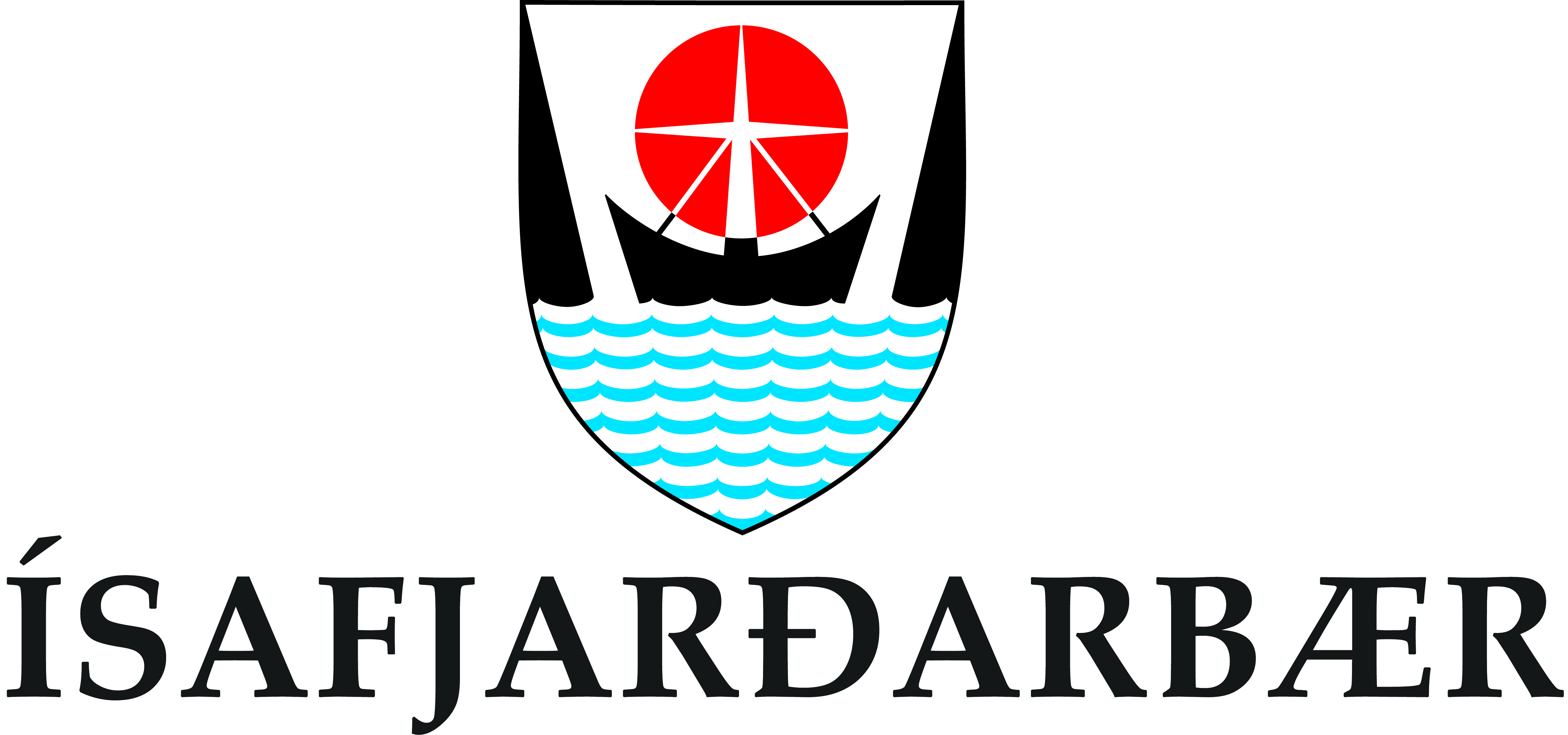 Fjarverusamtal vegna skammtímafjarveruTrúnaðarsamtalTilgangur með fjarverusamtali þessu er að skapa formlegan vettvang til að fara yfir stöðu skammtímafjarvista hjá starfsmanni út frá skráðum fjarvistatölum og aðstæðum á vinnustað sem geta haft áhrif á líðan og/eða mætingu. Fjarverusamtalið er trúnaðarsamtal á milli starfsmanns og yfirmanns og upplýsingar sem fram koma í samtalinu eiga ekki að berast til annarra nema báðir aðilar samþykki það. Báðir aðilar geta óskað eftir að trúnaðarmaður verði með í samtalinu.Mikilvægt er að niðurstaða þessa samtals verði skrifleg og henni fylgt markvisst eftir. Báðir aðilar skrifa undir.Upplýsingar um fjarveru: Fjöldi skipta í fjarveru ___ síðustu ___ mánuðiFjöldi fjarverudaga _____ síðustu ___ mánuðiBradfordstig: Miðað við síðustu 13 vikur:_________________________________Miðað við síðasta ár:______________________________________Byrja skal formlegt samtal út frá yfirliti um skráða fjarveru, það er fjölda fjarveruskipta á undangengnu 12 mánaða tímabili. Einnig skal skoða fjölda daga á þessu sama tímabili til að hafa yfirsýn yfir viðveru starfsmannsins á vinnustaðnum. Ræða skal síðan eftirfarandi atriði:Hvernig líður þér almennt í vinnunni og á vinnustaðnum?______________________________________________________________________________________________________________________________________________________________________________________________________________________________________________________Er eitthvað tengt verkefnum þínum eða vinnutíma sem hefur áhrif á líðan þína og/eða mætingu? Ef svo er þá hvað? _____________________________________________________________________________________________________________________________________________________________________________________________________________________________________________Er eitthvað í aðbúnaði á vinnustaðnum sem hefur áhrif á líðan þína og/eða mætingu? Ef svo er þá hvað?______________________________________________________________________________________________________________________________________________________________________________________________________________________________________________________Er eitthvað tengt samskiptum eða samstarfi á vinnustaðnum sem hefur áhrif á líðan þína og/eða mætingu? Ef svo er þá hvað?______________________________________________________________________________________________________________________________________________________________________________________________________________________________________________________Er eitthvað tengt stjórnuninni á vinnustaðnum sem hefur áhrif á líðan þína og/eða mætingu? Ef svo er þá hvað?_____________________________________________________________________________________________________________________________________________________________________________________________________________________________________________________Er eitthvað annað sem hefur áhrif á heilsufar þitt eða mætingu, t.d. utanaðkomandi aðstæður, áhugi fyrir starfinu, álag, streita, jafnvægi milli vinnu og fjölskyldu?______________________________________________________________________________________________________________________________________________________________________________________________________________________________________________________Hvaða áhrif hefur fjarveran haft að þínu mati á vinnuna og á vinnustaðinn? ______________________________________________________________________________________________________________________________________________________________________________________________________________________________________________________Hvað getur þú sem starfsmaður gert til að stuðla að betri heilsu og/eða betri mætingu?______________________________________________________________________________________________________________________________________________________________________________________________________________________________________________________Hvað getur vinnustaðurinn/stjórnendur gert til að stuðla að betri heilsu og/eða betri mætingu?______________________________________________________________________________________________________________________________________________________________________________________________________________________________________________________Niðurstöður: Hvað er ákveðið að gera og hvenær?________________________________________________________________________________________________________________________________________________________________________________________________________________________________________________________________________________________________________________________________________Eitthvað að lokum?______________________________________________________________________________________________________________________________________________________________________________________________________________________________________________________Dagsetning _______________________________________________ 			_____________________________Starfsmaður 						Yfirmaður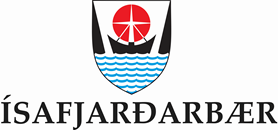 Niðurstöður úr fjarverusamtali – aðgerðaáætlunTillögur að breytingum / aðgerðumDagsetning _______________________________________________ 				_____________________________Starfsmaður 							      YfirmaðurNafn starfsmannsKennitalaStarfsheitiDeildNafn yfirmanns/mannauðsstjóraDagsetning samtalsNafn trúnaðarmanns/þátttakandi í samtali (ef við á)Nafn trúnaðarmanns/þátttakandi í samtali (ef við á)Nafn starfsmannsKennitalaStarfsheitiDeildNafn yfirmanns/mannauðsstjóraDagsetning samtalsNafn trúnaðarmanns/þátttakandi í samtali (ef við á)Nafn trúnaðarmanns/þátttakandi í samtali (ef við á)Breytingatillaga/aðgerðMarkmiðÁbyrgðar-aðiliTímarammiNæsti stöðu-fundurAthugasemdir